Fagutvalget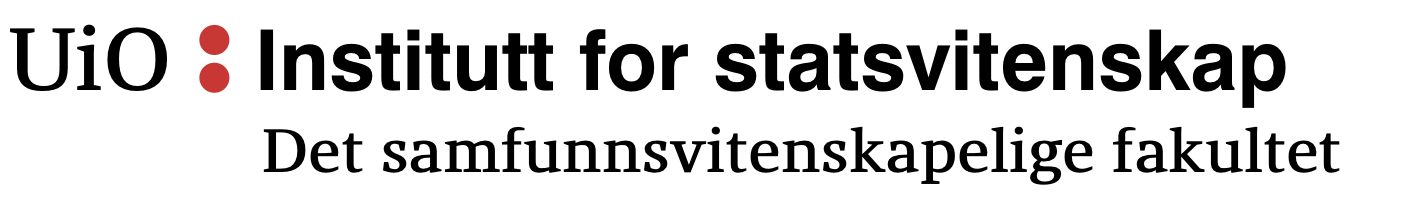 Institutt for statsvitenskapDet samfunnsvitenskapelige fakultetMøtereferat Til:		Fagutvalget ved Institutt for statsvitenskapDato: 		tirsdag 5. mai 2020Tid:		10:15 – 11:00Sted:		https://hangouts.google.com/call/POmqxr5roArVCGqnJs7WAEEIOrdstyrer:	Janicke EckhoffReferent: 	Hermann ZimmermannTilstede:	Henrik Vincent F. Vassal		Fravær:	Jens Kristian ØvstebøHermann Zimmermann				Linn-Kristine FørdeJanicke Eckhoff					Thomas TangenMette SandstadSigve Chrisander IversenV20/69	Godkjenning av innkalling, dagsorden og referatDagsorden kom for sent, Thomas bruker standardtekst, men leser gjennom. (Han skrev gratulerer på 1. mai.)Godkjenning av innkalling, dagsorden og referat er enstemmig vedtatt.V20/70	Orientering fra vervLeder v/ JanickeMan kan søke om støtte fra SiO (foreningsstøtte). Janicke har tenkt på støtte til fadderuke eller Aktsymp. Støtten er for de med økonomisk tap (krisepakke(?)).Mette: Vi har jo ikke egentlig økonomisk tap.Nestleder v/ Henrik VincentBegynner intervjuer i morgen (6. mai)Sekretariat v/ ThomasIkke tilstede.Økonomi v/ MetteIntet å orientere.Kommunikasjon v/ HermannIntet å orientere.Arrangementer v/ Linn-KristineIkke tilstede.Samfunnsvitenskapelig Studentutvalg (SVSU) v/ Jens KristianIkke tilstede.Instituttstyret v/ Janicke & Henrik VincentIntet å orientere.Programrådet v/ Sigve & HermannIntet å orientere.V20/71	EventueltIngen eventuelle saker.Møtet er hevet 10:35.Referattilføyelse[2020-05-08] RT-V20/69 DagsordenThomas: Sakssekvensnummer er feil i innkalling. Dette er rettet opp i referat og innkalling respektivt.Med vennlig hilsen,Janicke Eckhoff			Hermann ZimmermannLeder 					KommunikasjonsansvarligFagutvalget for ISV 			Fagutvalget for ISV